SUPPLEMENTAL MATERIALFigure 1: Participant flow chartFigure 2: Scatter plots with error bars depicting mean and 95% confidence intervals for cold detection threshold (CDT), warm detection threshold (WDT) and mechanical pain sensitivity (MPS) for each study group.Figure 3: Histograms depicting number (n, absent and present) of subjects with wind-up ratio (WUR) and dynamic mechanical sensitivity (DMS) or allodynia for each patient group (*p<0.05).Figure 4: Scatter plots with error bars depicting mean and 95% confidence intervals for cold pain threshold (CPT), Heat pain threshold (HPT) for each study group.Figure 5: Scatter plot demonstrating Pearson’s correlation coefficient between NTSS-6 and functional connectivity between the primary somatosensory cortex to frontal orbital cortex. 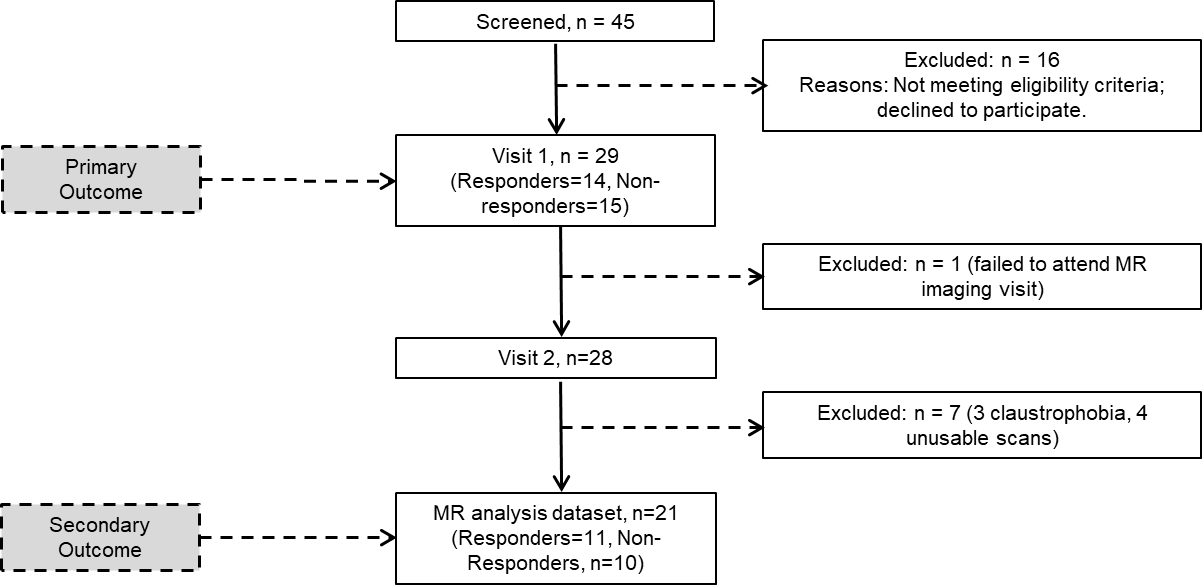 Figure 1: Participant flow chart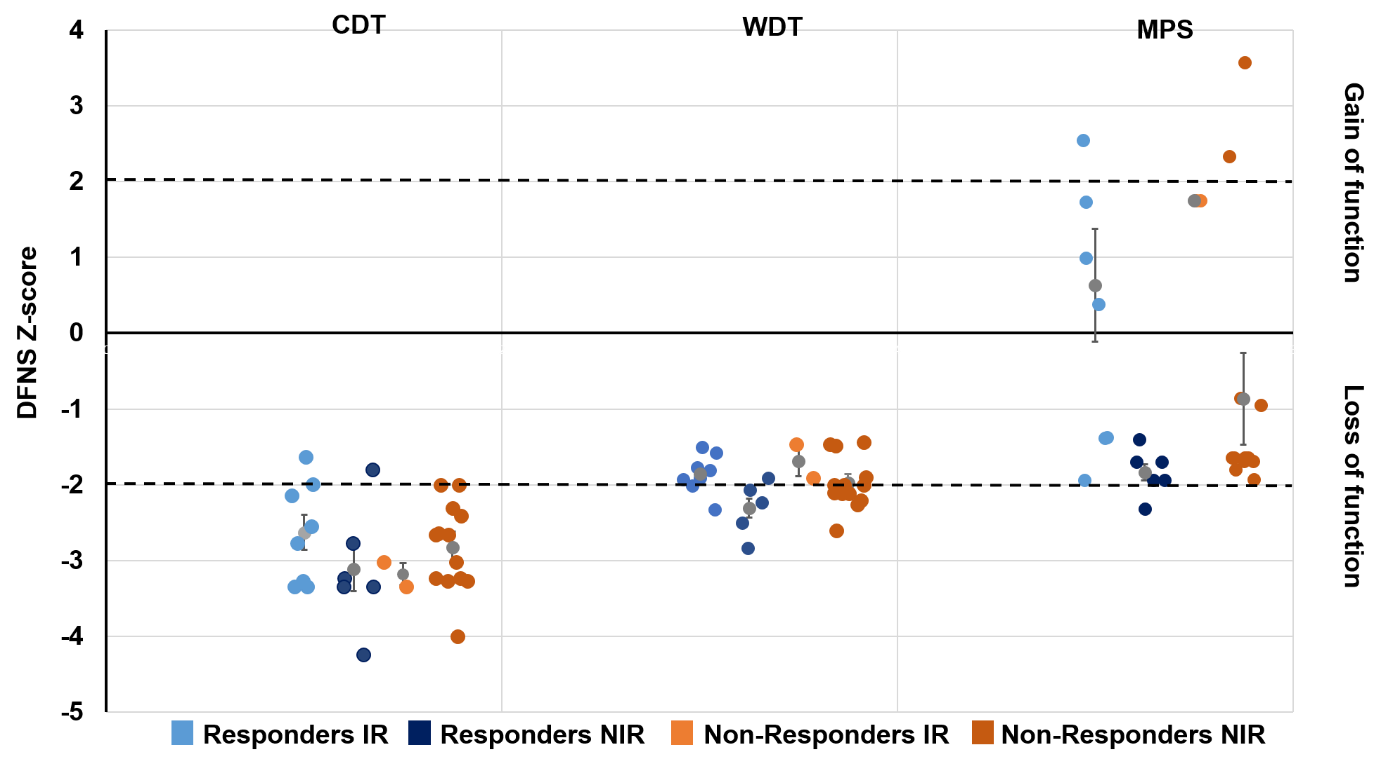 Figure 2: Scatter plots with error bars depicting mean and 95% confidence intervals for cold detection threshold (CDT), warm detection threshold (WDT) and mechanical pain sensitivity (MPS) for each study group.     			    *						 *
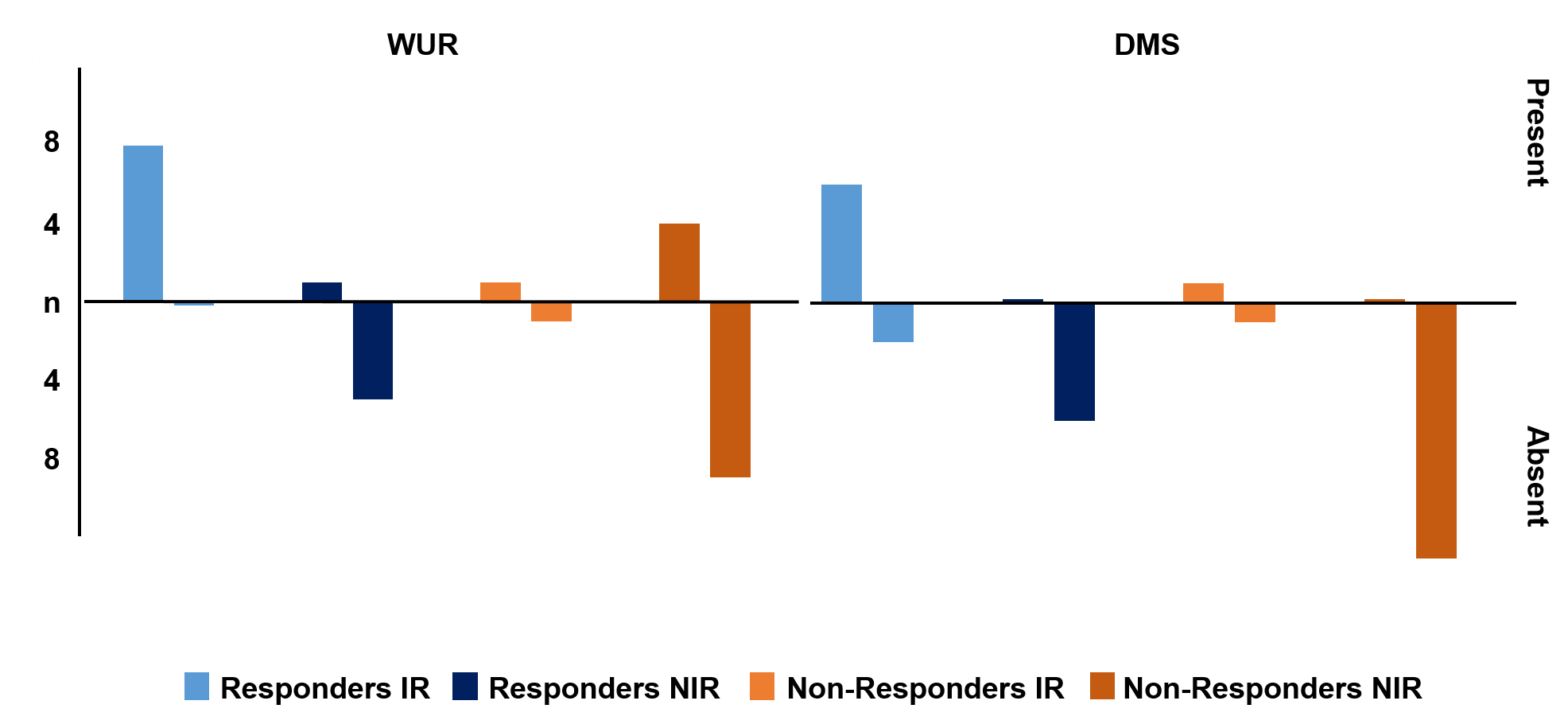 Figure 3: Histograms depicting number (n, absent and present) of subjects with wind-up ratio (WUR) and dynamic mechanical sensitivity (DMS) or allodynia for each patient group (*p<0.05).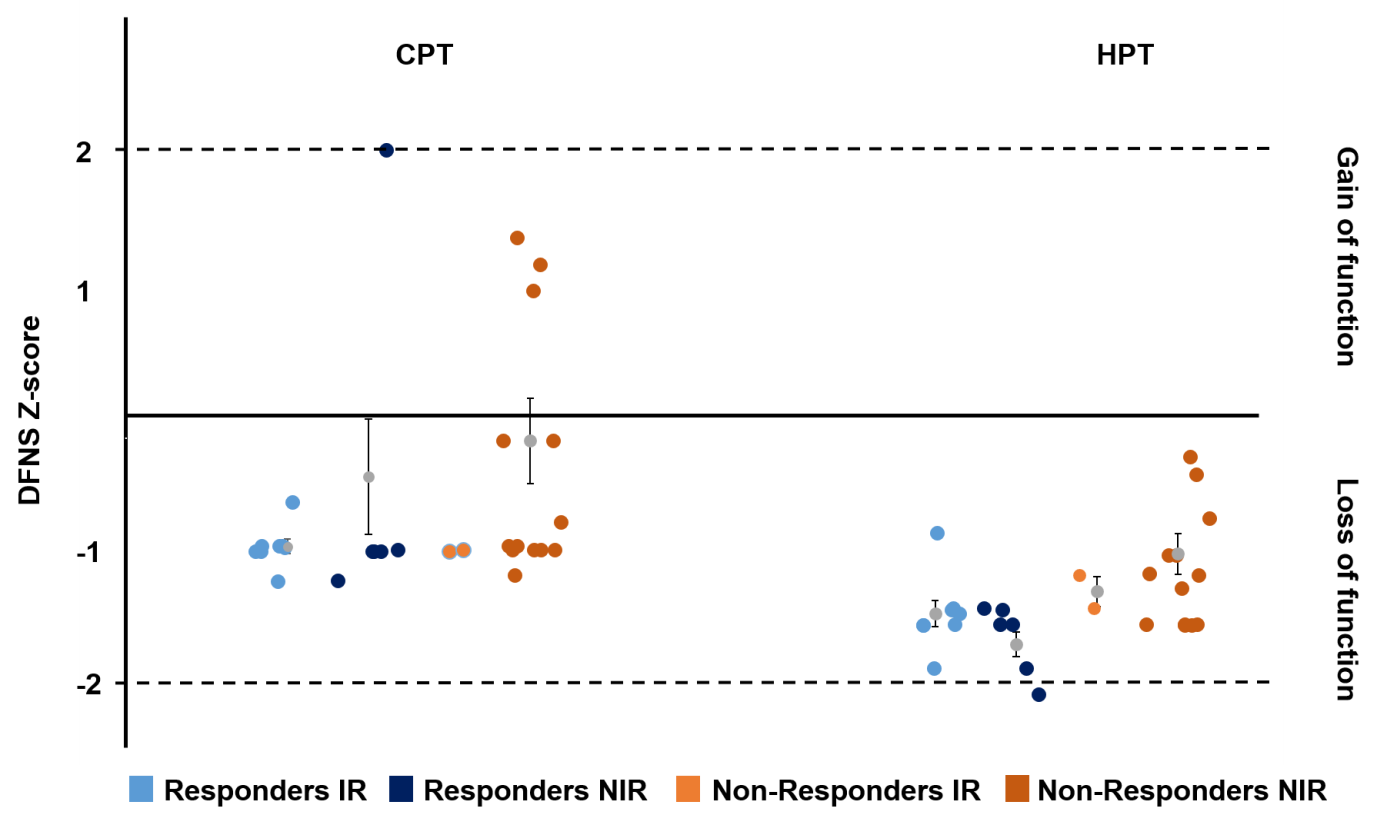 Figure 4: Scatter plots with error bars depicting mean and 95% confidence intervals for cold pain threshold (CPT), Heat pain threshold (HPT) for each study group.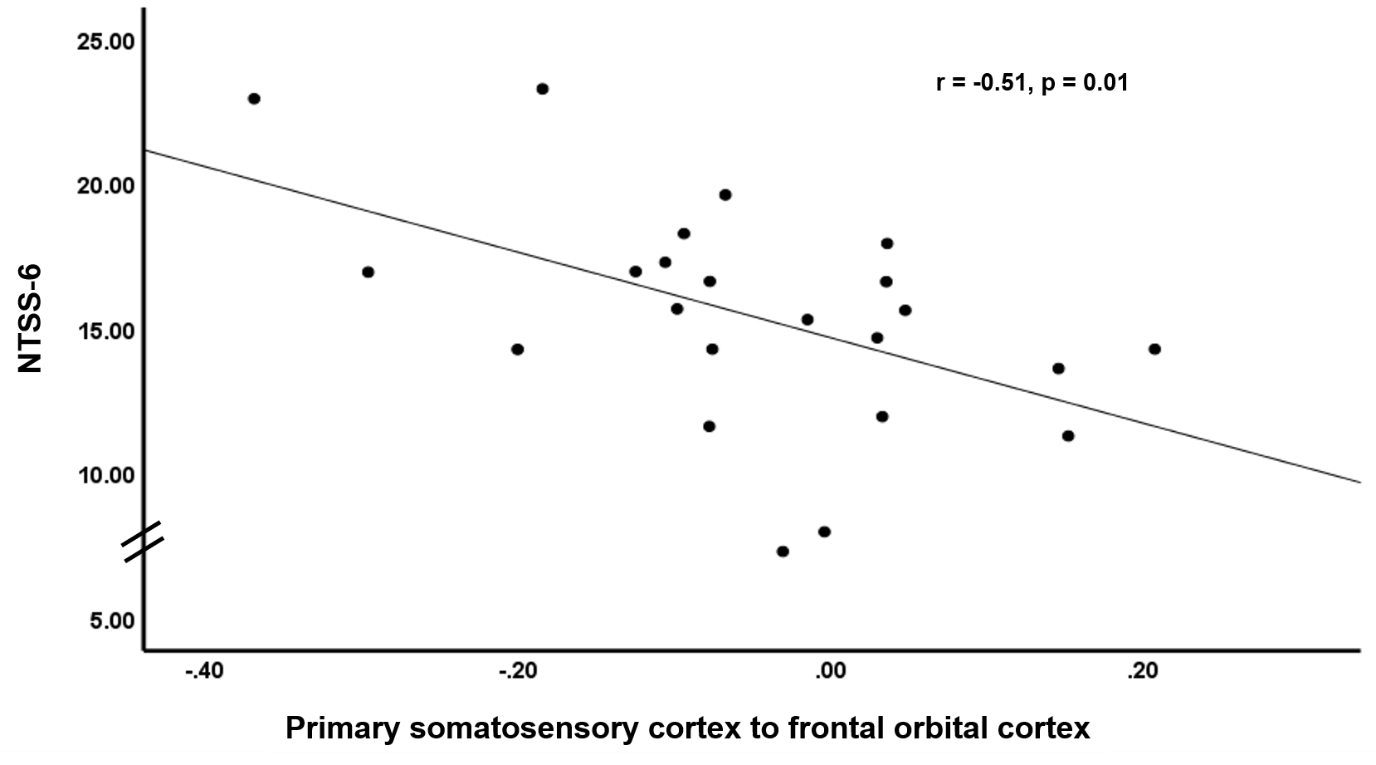 Figure 5: Scatter plot demonstrating Pearson’s correlation coefficient between NTSS-6 and functional connectivity between the primary somatosensory cortex to frontal orbital cortex. 